活動名稱107始業式107始業式辦理地點本校餐廳本校餐廳辦理日期107/08/31107/08/31內容簡介始業式及紫錐花始業式及紫錐花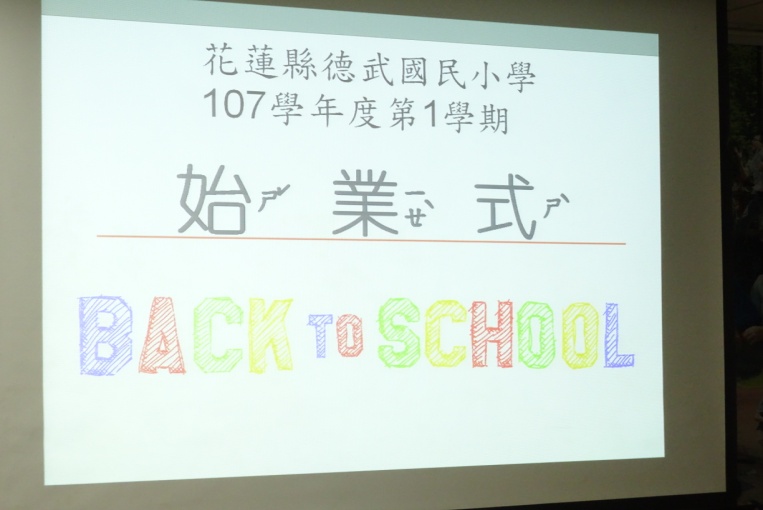 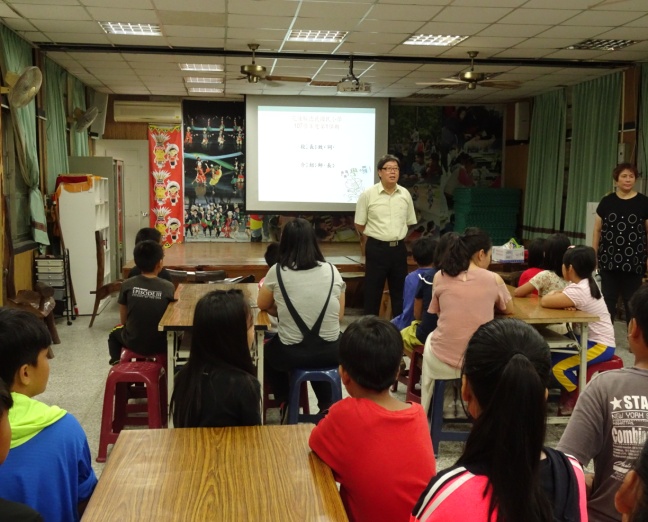 校長開學的叮嚀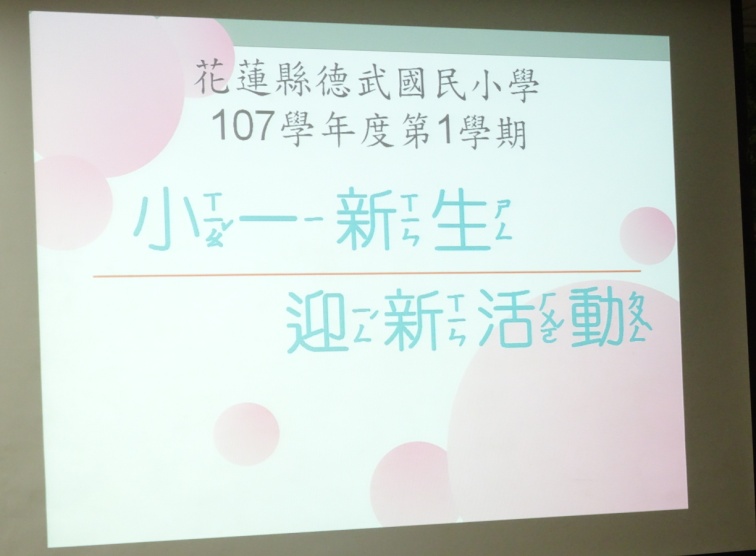 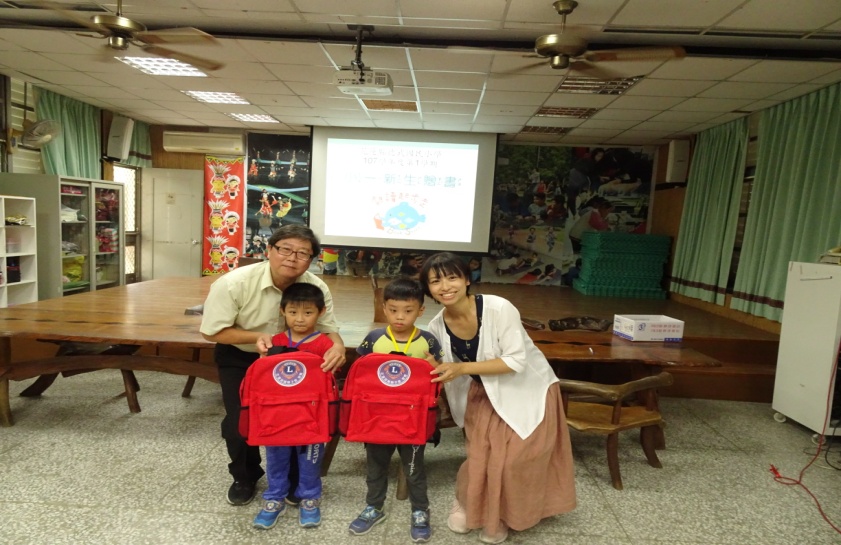 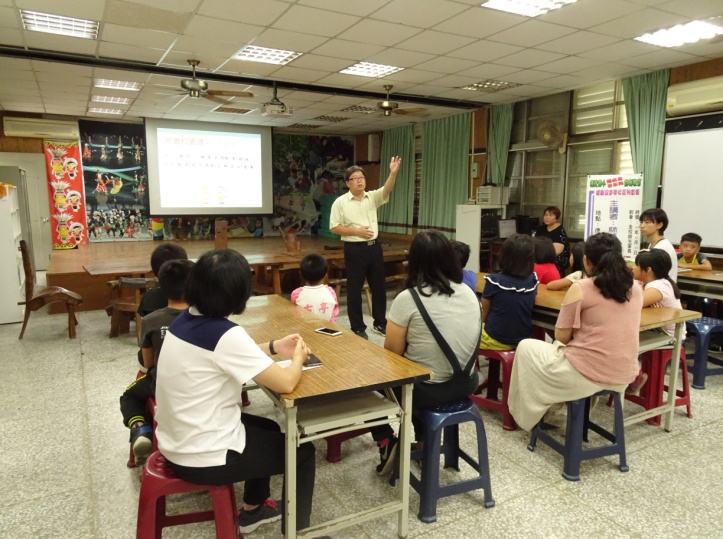 紫錐花宣導紫錐花宣導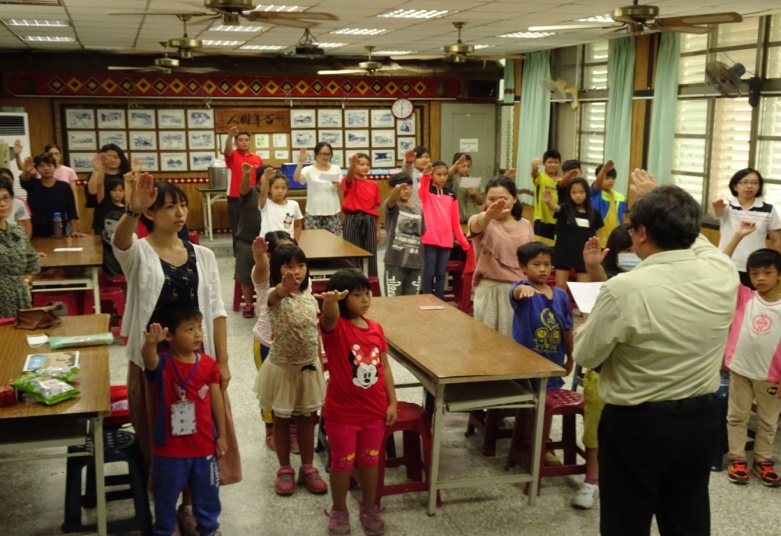 紫錐花宣導